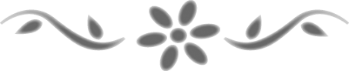 お気軽にご利用ください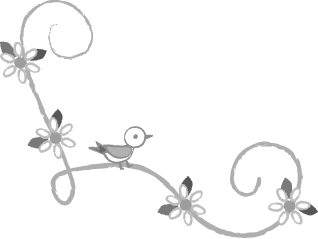 メンタルヘルスとは　　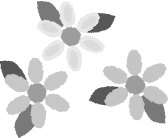 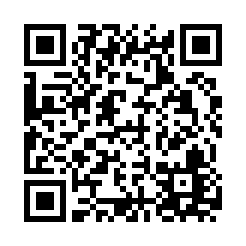 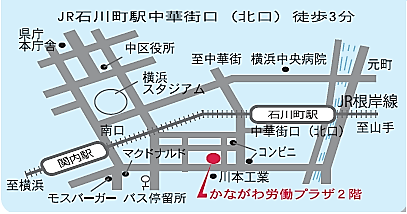 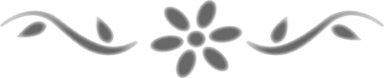 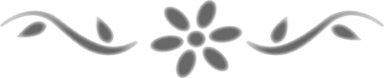 